Buku Terkini Di PPANS  
MEI 2016= SITI JUHAIDA BINTI HUSSIN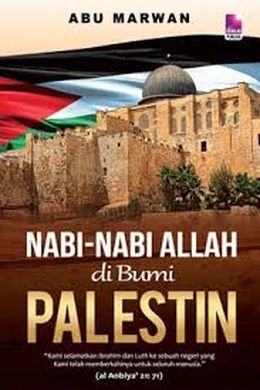   Judul		  : Nabi-Nabi Allah di bumi PalestinPengarang	  : Abu Marwan,No. Panggilan   : 297.246 ABU Bahagian	 :Pinjaman (Dewasa)Harga		 : 15.00Penerbit	 : Kemilau Publika Sdn. BhdM/S		 :151ms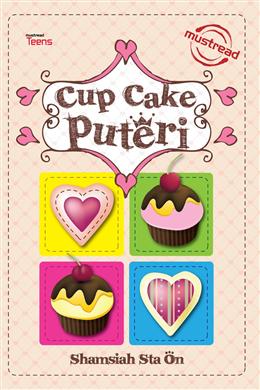 Judul		 : Cup cake puteri
  Pengarang	 : Shamsiah Sta OnNo. Panggilan: MF SHABahagian	: Pinjaman (Dewasa)Harga		: 13.90Penerbit	: Mustread Sdn.Bhd.,M/S		:153ms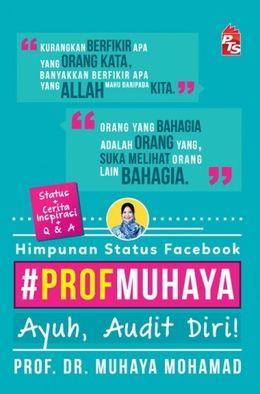 Judul	 	 : Himpunan status facebook #Prof Muhaya : Ayuh, 		       	    audit diri!		    Pengarang	  : Prof. Dr. Muhaya Hj MohamadNo. Panggilan   :  158.1 MUHBahagian	  : Pinjaman (Dewasa)Penerbit	  : PTS Publishing HouseHarga		  :13.00M/S		  :108ms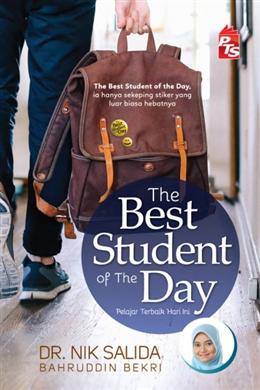 Judul	 	  : The best student of the day	    Pengarang	  : Nik Salida Suhaila Nik SalehNo. Panggilan   :  306.8743 NSSBahagian	  : Pinjaman (Dewasa)Penerbit	  : PTS Publishing HouseHarga	  	  :13.00M/S		  :101ms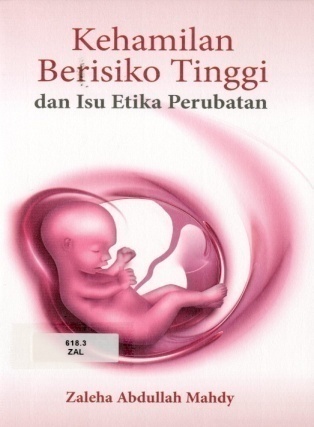   Judul		  : Kehamilan berisiko tinggi dan isu etika perubatanPengarang    	  : Zaleha Abdullah Mahdy,No. Panggilan   : 618.3 ZALBahagian	 : Pinjaman(Dewasa)Harga	 	 : 20.00Penerbit	 : Penerbitan Universiti Kebangsaan Malaysia,M/S		 : 84ms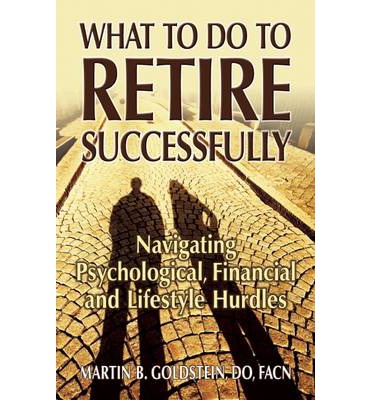   Judul		  : What to do retire successfully :Pengarang	  : Goldstein, Martin BNo. Panggilan  : 332.024 GOL Bahagian	 :Pinjaman (Dewasa)Harga		 : 75.90Penerbit	 : New Horizon Press,    M/S		 :221ms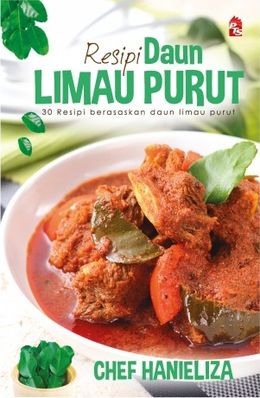    Judul		  : Resipi daun limau purutPengarang	  : HanielizaNo. Panggilan   : 641.6357 HAN Bahagian	 :Pinjaman (Dewasa)Harga	 	: 6.50Penerbit	 :PTS Publishing House     M/S		: 63ms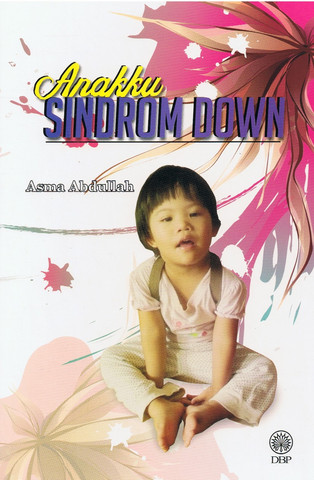 Judul		  : Anakku sindrom downPengarang	  : Asma Abdullah,No. Panggilan   : 649.151 ASM Bahagian	  :Pinjaman (Dewasa)Harga	 	  : 12.00Penerbit	  : Dewan Bahasa dan PustakaM/S		  :99ms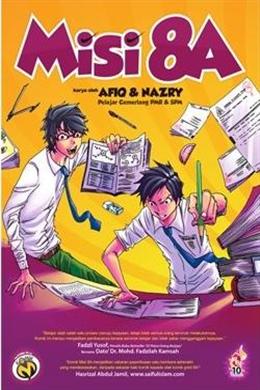    Judul		  : Misi 8APengarang	  : NazryNo. Panggilan	  : MF NAZ Bahagian	  :Pinjaman (Dewasa)Harga	 	  :6.90 Penerbit	  : PTS Pop Sdn Bhd    M/S		 :120ms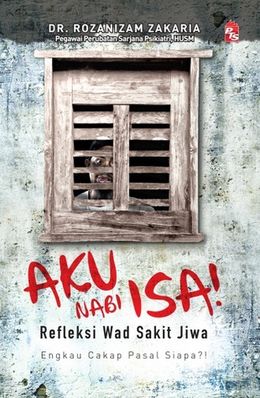    Judul		  : Aku Nabi Isa!Pengarang	  : Rozanizam ZakariaNo. Panggilan   : 616.89 ROZ Bahagian	  :Pinjaman (Dewasa)Harga		  : 15.00Penerbit	  : PTS Millenia Sdn. Bhd.,   M/S		  :174ms